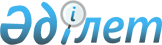 Об организации и финансировании общественных работ на 2013 год по Жангалинскому району
					
			Утративший силу
			
			
		
					Постановление акимата Жангалинского района Западно-Казахстанской области от 21 февраля 2013 года № 61. Зарегистрировано Департаментом юстиции Западно-Казахстанской области 26 марта 2013 года № 3220. Утратило силу постановлением акимата Жангалинского района Западно-Казахстанской области от 6 февраля 2014 года № 37      Сноска. Утратило силу постановлением акимата Жангалинского района Западно-Казахстанской области от 06.02.2014 № 37 (вводится в действие со дня первого официального опубликования)      Руководствуясь Законом Республики Казахстан от 23 января 2001 года "О местном государственном управлении и самоуправлении в Республике Казахстан", Законом Республики Казахстан от 23 января 2001 года "О занятости населения", постановлением Правительства Республики Казахстан от 19 июня 2001 года № 836 "О мерах по реализации Закона Республики Казахстан от 23 января 2001 года "О занятости населения", решением Жангалинского районного маслихата от 13 апреля 2011 года № 27-3 "Об утверждении программы развития территорий Жангалинского района на 2011-2015 годы" и с учетом заявок работодателей акимат района ПОСТАНОВЛЯЕТ:



      1. Организовать общественные работы на 2013 год в Жангалинском районе, путем создания временных рабочих мест предназначены специально для безработных.



      2. Утвердить прилагаемый перечень организаций, в которых будут проводиться общественные работы, виды, объемы и конкретные условия общественных работ, размеры оплаты труда участников и источники их финансирования и определить спрос и предложение на общественные работы по Жангалинскому району.



      3. Настоящее постановление вводится в действие со дня первого официального опубликования.      Аким района                      Л. Р. Хайретдинов

Утверждено постановлением

акимата Жангалинского района

от 21 февраля 2013 года № 61 Перечень организаций,

в которых будут проводиться

общественные работы, виды, объемы

и конкретные условия общественных

работ, размеры оплаты труда

участников и источники их

финансирования и определить спрос

и предложение на общественные работы

по Жангалинскому району      продолжение таблицы
					© 2012. РГП на ПХВ «Институт законодательства и правовой информации Республики Казахстан» Министерства юстиции Республики Казахстан
				№Перечень организацийВиды общест-

венных работОбъем общественных работКонкретные условия общественных работ1Государственное учреждение "Аппарат Акима Жангалинского района"оказание помощи в делопро- изводстве, доставка документов, уборка территории регистрация и подшивка входящих и исходящих документов по мере поступления, доставка 20-40 документов, уборка территории не менее 855 квадратных метровПродолжительность рабочего времени не более 40 часов в неделю, учитывая ограничения, предусмотренные трудовым законодательством Республики Казахстан, с двумя выходными днями, обеденным перерывом не менее одного часа2Государственное учреждение "Аппарат Жангалинского районного маслихата"оказание помощи в делопро- изводстве, доставка документов, уборка территории регистрация и подшивка входящих и исходящих документов по мере поступления, доставка 20-40 документов, уборка территории не менее 10 квадратных метровПродолжительность рабочего времени не более 40 часов в неделю, учитывая ограничения, предусмотренные трудовым законодательством Республики Казахстан, с двумя выходными днями, обеденным перерывом не менее одного часа3Государственное учреждение "Аппарат акима Жангалинского аульного округа"оказание помощи в делопро- изводстве, доставка документов, уборка территории регистрация и подшивка входящих и исходящих документов по мере поступления, доставка 20-40 документов, уборка территории не менее 1270 квадратных метровПродолжительность рабочего времени не более 40 часов в неделю, учитывая ограничения, предусмотренные трудовым законодательством Республики Казахстан, с двумя выходными днями, обеденным перерывом не менее одного часа4Государственное учреждение "Аппарат акима Жанаказанского аульного округа"оказание помощи в делопро- изводстве, доставка документов, уборка территории регистрация и подшивка входящих и исходящих документов по мере поступления, доставка 20-40 документов, уборка территории не менее 367 квадратных метровПродолжительность рабочего времени не более 40 часов в неделю, учитывая ограничения, предусмотренные трудовым законодательством Республики Казахстан, с двумя выходными днями, обеденным перерывом не менее одного часа5Государственное учреждение "Аппарат акима Копжасарского аульного округа"оказание помощи в делопро- изводстве, доставка документов, уборка территории регистрация и подшивка входящих и исходящих документов по мере поступления, доставка 20-40 документов, уборка территории не менее 3-х тысяч квадратных метровПродолжительность рабочего времени не более 40 часов в неделю, учитывая ограничения, предусмотренные трудовым законодательством Республики Казахстан, с двумя выходными днями, обеденным перерывом не менее одного часа6Государственное учреждение "Аппарат акима Жанажолского аульного округа"оказание помощи в делопро- изводстве, доставка документов, уборка территории регистрация и подшивка входящих и исходящих документов по мере поступления, доставка 20-40 документов,уборка территории не менее 138,70 квадратных метровПродолжительность рабочего времени не более 40 часов в неделю, учитывая ограничения, предусмотренные трудовым законодательством Республики Казахстан, с двумя выходными днями, обеденным перерывом не менее одного часа7Государственное учреждение "Аппарат акима Мастексайского аульного округа"оказание помощи в делопро- изводстве, доставка документов, уборка территории регистрация и подшивка входящих и исходящих документов по мере поступления, доставка 20-40 документов,уборка территории не менее 19 500 квадратных метровПродолжительность рабочего времени не более 40 часов в неделю, учитывая ограничения, предусмотренные трудовым законодательством Республики Казахстан, с двумя выходными днями, обеденным перерывом не менее одного часа8Государственное учреждение "Аппарат акима С. Мендешев-

ского аульного округа"

 оказание помощи в делопро- изводстве, доставка документов, уборка территории регистрация и подшивка входящих и исходящих документов по мере поступления, доставка 20-40 документов,уборка территории не менее 2-х тысяч квадратных метровПродолжительность рабочего времени не более 40 часов в неделю, учитывая ограничения, предусмотренные трудовым законодательством Республики Казахстан, с двумя выходными днями, обеденным перерывом не менее одного часа9Государственное учреждение "Аппарат акима Кызылобинского сельского округа"оказание помощи в делопро- изводстве, доставка документов, уборка территории регистрация и подшивка входящих и исходящих документов по мере поступления, доставка 20-40 документов, уборка территории не менее 32,0 тысяч квадратных метровПродолжительность рабочего времени не более 40 часов в неделю, учитывая ограничения, предусмотренные трудовым законодательством Республики Казахстан, с двумя выходными днями, обеденным перерывом не менее одного часа10Государственное учреждение "Аппарат акима Пятимарского аульного округа"оказание помощи в делопро- изводстве, доставка документов, уборка территории регистрация и подшивка входящих и исходящих документов по мере поступления, доставка 20-40 документов,уборка территории не менее 1268, 0 квадратных метровПродолжительность рабочего времени не более 40 часов в неделю, учитывая ограничения, предусмотренные трудовым законодательством Республики Казахстан, с двумя выходными днями, обеденным перерывом не менее одного часа11Государственное учреждение "Аппарат акима Брликского аульного округа"оказание помощи в делопро- изводстве, доставка документов, уборка территории регистрация и подшивка входящих и исходящих документов по мере поступления, доставка 20-40 документов, уборка территории не менее 12 480 квадратных метровПродолжительность рабочего времени не более 40 часов в неделю, учитывая ограничения, предусмотренные трудовым законодательством Республики Казахстан, с двумя выходными днями, обеденным перерывом не менее одного часа12Государственное учреждение "Канцелярия Западно-

Казахстанского областного суда Департамента по обеспечению деятельности судов при Верховном Суде Республики Казахстан (аппарата Верховного Суда Республики Казахстан)" (Жангалинский районный суд)доставка документов, уборка территории доставка 20-40 документов, уборка территории не менее 1200 квадратных метровПродолжительность рабочего времени не более 40 часов в неделю, учитывая ограничения, предусмотренные трудовым законодательством Республики Казахстан, с двумя выходными днями, обеденным перерывом не менее одного часа13Государственное учреждение "Отдел внутренних дел Жангалинского района Департамента внутренних дел Западно-

Казахстанской области"уборка территории, оказание помощи в соблюдении спокойствия жилых домов и улицуборка территории не менее 730 квадратных метров по закрепленной территорииПродолжительность рабочего времени не более 40 часов в неделю, учитывая ограничения, предусмотренные трудовым законодательством Республики Казахстан, с двумя выходными днями, обеденным перерывом не менее одного часа14Государственное учреждение "Управление юстиции Жангалинского района Департамента юстиции Западно-

Казахстанской области Министерства юстиции Республики Казахстан"оказание помощи в делопро- изводстве, уборка территории регистрация и подшивка входящих и исходящих документов по мере поступления, уборка территории не менее 100 квадратных метровПродолжительность рабочего времени не более 40 часов в неделю, учитывая ограничения, предусмотренные трудовым законодательством Республики Казахстан, с двумя выходными днями, обеденным перерывом не менее одного часа15Государственное учреждение "Отдел по делам обороны"оказание помощи в делопро- изводстве, уборка территории регистрация и подшивка входящих и исходящих документов по мере поступления, уборка территории не менее 220 квадратных метровПродолжительность рабочего времени не более 40 часов в неделю, учитывая ограничения, предусмотренные трудовым законодательством Республики Казахстан, с двумя выходными днями, обеденным перерывом не менее одного часа16Государственное учреждение "Служба пожаротушения и аварийно-

спасательных работ" Департамента по чрезвычайным ситуациям Западно-

Казахстанской области Министерства по чрезвычайным ситуациям Республики Казахстануборка территории не менее 1200 квадратных метровПродолжительность рабочего времени не более 40 часов в неделю, учитывая ограничения, предусмотренные трудовым законодательством Республики Казахстан, с двумя выходными днями, обеденным перерывом не менее одного часа17Государственное учреждение " Налоговое управление по Жангалинскому району Налогового департамента по Западно-

Казахстанской области Налогового комитета Министерства финансов Республики Казахстан"оказание помощи в делопро- изводстверегистрация и подшивка входящих и исходящих документов по мере поступленияПродолжительность рабочего времени не более 40 часов в неделю, учитывая ограничения, предусмотренные трудовым законодательством Республики Казахстан, с двумя выходными днями, обеденным перерывом не менее одного часа18Государственное учреждение "Жангалинская районная территориальная инспекция Комитета государственной инспекции в агропромышлен-

ном комплексе Министерства сельского хозяйства Республики Казахстан"оказание помощи в делопро- изводстве, уборка территории регистрация и подшивка входящих и исходящих документов по мере поступления, уборка территории не менее 1656 квадратных метровПродолжительность рабочего времени не более 40 часов в неделю, учитывая ограничения, предусмотренные трудовым законодательством Республики Казахстан, с двумя выходными днями, обеденным перерывом не менее одного часа19Государственное учреждение "Департамент статистики Западно-

Казахстанской области" (Управление статистики Жангалинского района)оказание помощи в делопро- изводстве, уборка территории регистрация и подшивка входящих и исходящих документов по мере поступления, уборка территории не менее 43 квадратных метровПродолжительность рабочего времени не более 40 часов в неделю, учитывая ограничения, предусмотренные трудовым законодательством Республики Казахстан, с двумя выходными днями, обеденным перерывом не менее одного часа20Западно-

Казахстанский областной филиал госу-

дарственного учреждения "Жайык-

Каспийский департамент экологии Комитета экологического регулирования и контроля Министерства охраны окружающей среды Республики Казахстан"оказание помощи в делопро- изводстве, уборка территории регистрация и подшивка входящих и исходящих документов по мере поступления, уборка территории не менее 20 квадратных метровПродолжительность рабочего времени не более 40 часов в неделю, учитывая ограничения, предусмотренные трудовым законодательством Республики Казахстан, с двумя выходными днями, обеденным перерывом не менее одного часа21Государственное учреждение "Жангалинское районное управление казначейства Департамента казначейства по Западно-Казахстанской области Комитета казначейства Министерства финансов Республики Казахстан "оказание помощи в делопро- изводстве, уборка территории регистрация и подшивка входящих и исходящих документов по мере поступления, уборка территории не менее 1600 квадратных метровПродолжительность рабочего времени не более 40 часов в неделю, учитывая ограничения, предусмотренные трудовым законодательством Республики Казахстан, с двумя выходными днями, обеденным перерывом не менее одного часа22Государственное коммунальное казенное предприятие "Джангалинская центральная районная больница" управления здравоохранения акимата Западно-

Казахстанской областиуборка территории не менее 4200 квадратных метровПродолжительность рабочего времени не более 40 часов в неделю, учитывая ограничения, предусмотренные трудовым законодательством Республики Казахстан, с двумя выходными днями, обеденным перерывом не менее одного часа23Государственное учреждение "Управление государствен-

ного санитарно- эпидемио-

логического надзора по Жангалинскому району Департамента по Западно-

Казахстанской области Комитета госу-

дарственного санитарно- эпидемио-

логического надзора Министерства здравоохранения Республики Казахстан"уборка территории, доставка документов не менее 136,5 квадратных метров, доставка 20-40 документовПродолжительность рабочего времени не более 40 часов в неделю, учитывая ограничения, предусмотренные трудовым законодательством Республики Казахстан, с двумя выходными днями, обеденным перерывом не менее одного часа24Филиал Респуб-

ликанского го-

сударственного казенного предприятия "Западно-

Казахстанский областной центр санитарно-

эпидемио-

логической экспертизы" по Жангалинскому районууборка территории не менее 50- 60 квадратных метровПродолжительность рабочего времени не более 40 часов в неделю, учитывая ограничения, предусмотренные трудовым законодательством Республики Казахстан, с двумя выходными днями, обеденным перерывом не менее одного часа25Филиал Респуб-

ликанского го-

сударственного предприятия "Центр обслуживания населения" по Западно-

Казахстанской области Комитета по контролю автоматизации государственных услуг и координации деятельности центров обслуживания населения Министерства транспорта и коммуникаций Республики Казахстан (Отдел Жангалинского района)оказание помощи в делопро- изводстве, уборка территории регистрация и подшивка входящих и исходящих документов по мере поступления, уборка территории не менее 211,7 квадратных метровПродолжительность рабочего времени не более 40 часов в неделю, учитывая ограничения, предусмотренные трудовым законодательством Республики Казахстан, с двумя выходными днями, обеденным перерывом не менее одного часа26Государственное учреждение "Жангалинский районный отдел образования"оказание помощи в делопро- изводстве, уборка территории регистрация и подшивка входящих и исходящих документов по мере поступления, уборка территории не менее 3600 квадратных метровПродолжительность рабочего времени не более 40 часов в неделю, учитывая ограничения, предусмотренные трудовым законодательством Республики Казахстан, с двумя выходными днями, обеденным перерывом не менее одного часа27Государственное учреждение "Жангалинская районная

централизо-

ванная библиотечная система"уборка территории не менее 1200 квадратных метровПродолжительность рабочего времени не более 40 часов в неделю, учитывая ограничения, предусмотренные трудовым законодательством Республики Казахстан, с двумя выходными днями, обеденным перерывом не менее одного часа28Государственное коммунальное казенное предприятие "Ауданаралық сауықтыру ауруханасы" оңалту орталығы" управления здравоохранения акимата Западно-

Казахстанской областиуборка территории не менее 4964,5 квадратных метровПродолжительность рабочего времени не более 40 часов в неделю, учитывая ограничения, предусмотренные трудовым законодательством Республики Казахстан, с двумя выходными днями, обеденным перерывом не менее одного часа29Государственное коммунальное казенное предприятие "Жангалинский районный детский сад" отдела образования Жангалинского района

 уборка территории не менее 4000 квадратных метровПродолжительность рабочего времени не более 40 часов в неделю, учитывая ограничения, предусмотренные трудовым законодательством Республики Казахстан, с двумя выходными днями, обеденным перерывом не менее одного часа30филиал государ-

ственного учреждения "Департамент по исполнению судебных актов Западно-

Казахстанской области Комитета по исполнению судебных актов Министерства юстиции Республики Казахстан" "Территориаль-

ный отдел Жангалинского района"доставка документов, уборка территории доставка 20-40 документов, уборка территории не менее 15-20 квадратных метровПродолжительность рабочего времени не более 40 часов в неделю, учитывая ограничения, предусмотренные трудовым законодательством Республики Казахстан, с двумя выходными днями, обеденным перерывом не менее одного часа31Государственное учреждение "Жангалинский районный отдел экономики и финансов"уборка территории не менее 73 квадратных метровПродолжительность рабочего времени не более 40 часов в неделю, учитывая ограничения, предусмотренные трудовым законодательством Республики Казахстан, с двумя выходными днями, обеденным перерывом не менее одного часа32Государственное учреждение "Жангалинский районный отдел земельных отношений"доставка документов, уборка территории доставка 20-40 документов, уборка территории не менее 30 квадратных метровПродолжительность рабочего времени не более 40 часов в неделю, учитывая ограничения, предусмотренные трудовым законодательством Республики Казахстан, с двумя выходными днями, обеденным перерывом не менее одного часа33Государственное учреждение "Жангалинский районный отдел культуры, развития языков, физической культуры и спорта"доставка документов, уборка территории доставка 20-40 документов, уборка территории не менее 40 квадратных метровПродолжительность рабочего времени не более 40 часов в неделю, учитывая ограничения, предусмотренные трудовым законодательством Республики Казахстан, с двумя выходными днями, обеденным перерывом не менее одного часа34Филиал юридического лица "филиал № 111 Респуб-

ликанского го-

сударственного казенного предприятия "Национальный центр тестирования" Министерства образования и науки Республики Казахстан"доставка документов, уборка территории доставка 20-40 документов, уборка территории не менее 39 квадратных метровПродолжительность рабочего времени не более 40 часов в неделю, учитывая ограничения, предусмотренные трудовым законодательством Республики Казахстан, с двумя выходными днями, обеденным перерывом не менее одного часа35Государственное учреждение "Средняя обще-

образовательная школа имени Д.

Нурпеисовой"

 уборка территории не менее 19375 квадратных метровПродолжительность рабочего времени не более 40 часов в неделю, учитывая ограничения, предусмотренные трудовым законодательством Республики Казахстан, с двумя выходными днями, обеденным перерывом не менее одного часа36Государственное учреждение "Средняя общеобразовательная школа имени Е. Ш. Оракбаева"уборка территории не менее 22000 квадратных метровПродолжительность рабочего времени не более 40 часов в неделю, учитывая ограничения, предусмотренные трудовым законодательством Республики Казахстан, с двумя выходными днями, обеденным перерывом не менее одного часа37Государственное учреждение "Пятимарская средняя обще-

образовательная школа"уборка территории не менее 12070 квадратных метровПродолжительность рабочего времени не более 40 часов в неделю, учитывая ограничения, предусмотренные трудовым законодательством Республики Казахстан, с двумя выходными днями, обеденным перерывом не менее одного часа38Государственное учреждение "Средняя обще-

образовательная школа имени М. Мирманова"уборка территории не менее 2900 квадратных метровПродолжительность рабочего времени не более 40 часов в неделю, учитывая ограничения, предусмотренные трудовым законодательством Республики Казахстан, с двумя выходными днями, обеденным перерывом не менее одного часа39Государственное учреждение "Кармановская средняя обще-

образовательная школа-детсад"уборка территории не менее 188,50 квадратных метровПродолжительность рабочего времени не более 40 часов в неделю, учитывая ограничения, предусмотренные трудовым законодательством Республики Казахстан, с двумя выходными днями, обеденным перерывом не менее одного часа40Государственное учреждение "Средняя обще-

образовательная школа имени С. Мендешева"уборка территории не менее 15 369,4 квадратных метровПродолжительность рабочего времени не более 40 часов в неделю, учитывая ограничения, предусмотренные трудовым законодательством Республики Казахстан, с двумя выходными днями, обеденным перерывом не менее одного часа41Государственное учреждение "Средняя обще-

образовательная школа им. М. Жунусова"уборка территории не менее 2,4749 квадратных метровПродолжительность рабочего времени не более 40 часов в неделю, учитывая ограничения, предусмотренные трудовым законодательством Республики Казахстан, с двумя выходными днями, обеденным перерывом не менее одного часа42Государственное учреждение "Айдарханская средняя обще-

образовательная школа"

 уборка территории не менее 1400 квадратных метровПродолжительность рабочего времени не более 40 часов в неделю, учитывая ограничения, предусмотренные трудовым законодательством Республики Казахстан, с двумя выходными днями, обеденным перерывом не менее одного часа43Государственное учреждение "Жангалинская средняя обще-

образовательная школа "уборка территории не менее 3600 квадратных метровПродолжительность рабочего времени не более 40 часов в неделю, учитывая ограничения, предусмотренные трудовым законодательством Республики Казахстан, с двумя выходными днями, обеденным перерывом не менее одного часа44Государственное учреждение "№ 3 средняя обще-

образовательная казахская школа"уборка территории не менее 14464 квадратных метровПродолжительность рабочего времени не более 40 часов в неделю, учитывая ограничения, предусмотренные трудовым законодательством Республики Казахстан, с двумя выходными днями, обеденным перерывом не менее одного часа45Государственное учреждение "Жангалинский районный отдел архитектуры, градострои-

тельства и строительства"оказание помощи в делопро- изводстве, доставка документов, уборка территории регистрация и подшивка входящих и исходящих документов по мере поступления, доставка 20-40 документов, уборка территории не менее 40 квадратных метровПродолжительность рабочего времени не более 40 часов в неделю, учитывая ограничения, предусмотренные трудовым законодательством Республики Казахстан, с двумя выходными днями, обеденным перерывом не менее одного часа46Государственное учреждение "Жангалинский районный отдел жилищно-

коммунального хозяйства, пассажирского транспорта и автомобильных дорог"оказание помощи в делопро- изводстве, уборка территории регистрация и подшивка входящих и исходящих документов по мере поступления, уборка территории не менее 6000 квадратных метровПродолжительность рабочего времени не более 40 часов в неделю, учитывая ограничения, предусмотренные трудовым законодательством Республики Казахстан, с двумя выходными днями, обеденным перерывом не менее одного часа47Государственное коммунальное казенное предприятие "Джангалинский районный центр досуга" Джангалинского районного управления культуры"уборка территории не менее 1373 квадратных метровПродолжительность рабочего времени не более 40 часов в неделю, учитывая ограничения, предусмотренные трудовым законодательством Республики Казахстан, с двумя выходными днями, обеденным перерывом не менее одного часа48Государственное учреждение "Жангалинский районный отдел внутренней политики"оказание помощи в делопро- изводстве, доставка документов, уборка территории регистрация и подшивка входящих и исходящих документов по мере поступления, доставка 20-40 документов, уборка территории не менее 15-20 квадратных метровПродолжительность рабочего времени не более 40 часов в неделю, учитывая ограничения, предусмотренные трудовым законодательством Республики Казахстан, с двумя выходными днями, обеденным перерывом не менее одного часа49Государственное учреждение "Жангалинский районный отдел предприни-

мательства, сельского хозяйства и ветеринарии"уборка территории не менее 3-х тысяч квадратных метровПродолжительность рабочего времени не более 40 часов в неделю, учитывая ограничения, предусмотренные трудовым законодательством Республики Казахстан, с двумя выходными днями, обеденным перерывом не менее одного часа50Государственное учреждение "Жангалинский районный отдел занятости и социальных программ"оказание помощи в делопро- изводстве, доставка документов регистрация и подшивка входящих и исходящих документов по мере поступления, доставка 20-40 документовПродолжительность рабочего времени не более 40 часов в неделю, учитывая ограничения, предусмотренные трудовым законодательством Республики Казахстан, с двумя выходными днями, обеденным перерывом не менее одного часа51Государственное учреждение "Центр занятости Жангалинского района Западно-

Казахстанской области"оказание помощи в делопро- изводстве, доставка документоврегистрация и подшивка входящих и исходящих документов по мере поступления, доставка 20-40 документовПродолжительность рабочего времени не более 40 часов в неделю, учитывая ограничения, предусмотренные трудовым законодательством Республики Казахстан, с двумя выходными днями, обеденным перерывом не менее одного часа52Западно-

Казахстанский областной филиал респуб-

ликанского го-

сударственного казенного предприятия "Государствен-

ный центр по выплате пенсий министерства труда и социальной защиты населения Республики Казахстан" (Отделение Жангалинского района)оказание помощи в делопро- изводстверегистрация и подшивка входящих и исходящих документов по мере поступленияПродолжительность рабочего времени не более 40 часов в неделю, учитывая ограничения, предусмотренные трудовым законодательством Республики Казахстан, с двумя выходными днями, обеденным перерывом не менее одного часа53Государственное коммунальное казенное предприятие "Жангалинский районный центр внешкольной работы управление Западно-

Казахстанской области"уборка территории не менее 3600 квадратных метровПродолжительность рабочего времени не более 40 часов в неделю, учитывая ограничения, предусмотренные трудовым законодательством Республики Казахстан, с двумя выходными днями, обеденным перерывом не менее одного часа54Государственное коммунальное казенное предприятие "Детская музыкальная школа имени Кали Жантилеуова" Жангалинского районного отдела образованияуборка территории не менее 310,0 квадратных метровПродолжительность рабочего времени не более 40 часов в неделю, учитывая ограничения, предусмотренные трудовым законодательством Республики Казахстан, с двумя выходными днями, обеденным перерывом не менее одного часа55Жангалинский районный филиал Западно-

Казахстанской области Госу-

дарственного учреждения "Республикан-

ский методический центр фитосанитарной диагностики и прогнозов" Комитета государственной инспекций в агропромышлен-

ном комплексе Министерства сельского хозяйства Республики Казахстануборка территории не менее 44 квадратных метровПродолжительность рабочего времени не более 40 часов в неделю, учитывая ограничения, предусмотренные трудовым законодательством Республики Казахстан, с двумя выходными днями, обеденным перерывом не менее одного часа56Государственное коммунальное казенное предприятие "Жангалинский колледж" управления образования акимата Западно-

Казахстанской областиуборка территории не менее 12804 квадратных метровПродолжительность рабочего времени не более 40 часов в неделю, учитывая ограничения, предусмотренные трудовым законодательством Республики Казахстан, с двумя выходными днями, обеденным перерывом не менее одного часа57Государственное учреждение "Отдел по чрезвычайным ситуациям Жангалинского района Департамента по чрезвычайным ситуациям Западно-

Казахстанской области Министерства по чрезвычайным ситуациям Республики Казахстан"оказание помощи в делопро- изводстве, уборка территории регистрация и подшивка входящих и исходящих документов по мере поступления, уборка территории не менее 50 квадратных метровПродолжительность рабочего времени не более 40 часов в неделю, учитывая ограничения, предусмотренные трудовым законодательством Республики Казахстан, с двумя выходными днями, обеденным перерывом не менее одного часа58Государственное учреждение "Прокуратура Западно-

Казахстанской области" (Прокуратура Жангалинского района)оказание помощи в делопро- изводстве, уборка территории регистрация и подшивка входящих и исходящих документов по мере поступления, уборка территории не менее 277,1 квадратных метровПродолжительность рабочего времени не более 40 часов в неделю, учитывая ограничения, предусмотренные трудовым законодательством Республики Казахстан, с двумя выходными днями, обеденным перерывом не менее одного часа59Государственное коммунальное казенное предприятие "Жангалинский районный центр детско-

юношеского туризма и экологии"

 оказание помощи в делопро- изводстве, уборка территории регистрация и подшивка входящих и исходящих документов по мере поступления, уборка территории не менее 675 квадратных метровПродолжительность рабочего времени не более 40 часов в неделю, учитывая ограничения, предусмотренные трудовым законодательством Республики Казахстан, с двумя выходными днями, обеденным перерывом не менее одного часа60Республиканское государственное казенное предприятие "Центр по недвижимости по Западно-

Казахстанской области" Комитета регистрационной службы и оказания правовой помощи Министерства юстиции Республики Казахстан (Филиал Жангалинского района) оказание помощи в делопро- изводстве, уборка территории регистрация и подшивка входящих и исходящих документов по мере поступления, уборка территории не менее 21,6 квадратных метровПродолжительность рабочего времени не более 40 часов в неделю, учитывая ограничения, предусмотренные трудовым законодательством Республики Казахстан, с двумя выходными днями, обеденным перерывом не менее одного часа61Государственное учреждение "Кабинет психолого-

педагогической коррекции" Жангалинского районаоказание помощи в делопро- изводстве, уборка территории регистрация и подшивка входящих и исходящих документов по мере поступления, уборка территории не менее 136,7 квадратных метровПродолжительность рабочего времени не более 40 часов в неделю, учитывая ограничения, предусмотренные трудовым законодательством Республики Казахстан, с двумя выходными днями, обеденным перерывом не менее одного часа62Государственное коммунальное предприятие "Жангалинская районная ветеринарная станция" на праве хозяйственного ведения акимата Жангалинского районауборка территории не менее 3-х тысяч квадратных метровПродолжительность рабочего времени не более 40 часов в неделю, учитывая ограничения, предусмотренные трудовым законодательством Республики Казахстан, с двумя выходными днями, обеденным перерывом не менее одного часа№Размер оплаты труда участниковИсточники их финансированииСпрос по заявкам (в месяц)Предло-жение (в месяц)1На основании индивидуального трудового договора, не ниже минимальной заработной платы установленной действующим законодательством Республики КазахстанИз средств республиканского и местных бюджетов и средств работодателей по их заявкам662На основании индивидуального трудового договора, не ниже минимальной заработной платы установленной действующим законодательством Республики КазахстанИз средств республиканского и местных бюджетов и средств работодателей по их заявкам443На основании индивидуального трудового договора, не ниже минимальной заработной платы установленной действующим законодательством Республики КазахстанИз средств республиканского и местных бюджетов и средств работодателей по их заявкам70704На основании индивидуального трудового договора, не ниже минимальной заработной платы установленной действующим законодательством Республики КазахстанИз средств республиканского и местных бюджетов и средств работодателей по их заявкам40405На основании индивидуального трудового договора, не ниже минимальной заработной платы установленной действующим законодательством Республики КазахстанИз средств республиканского  и местных бюджетов и средств работодателей по их заявкам27276На основании индивидуального трудового договора, не ниже минимальной заработной платы установленной действующим законодательством Республики КазахстанИз средств республиканского и местных бюджетов и средств работодателей по их заявкам27277На основании индивидуального трудового договора, не ниже минимальной заработной платы установленной действующим законодательством Республики КазахстанИз средств республиканского и местных бюджетов и средств работодателей по их заявкам40408На основании индивидуального трудового договора, не ниже минимальной заработной платы установленной действующим законодательством Республики КазахстанИз средств республиканского и местных бюджетов и средств работодателей по их заявкам25259На основании индивидуального трудового договора, не ниже минимальной заработной платы установленной действующим законодательством Республики КазахстанИз средств республиканского и местных бюджетов и средств работодателей по их заявкам303010На основании индивидуального трудового договора, не ниже минимальной заработной платы установленной действующим законодательством Республики КазахстанИз средств республиканского и местных бюджетов и средств работодателей по их заявкам404011На основании индивидуального трудового договора, не ниже минимальной заработной платы установленной действующим законодательством Республики КазахстанИз средств республиканского и местных бюджетов и средств работодателей по их заявкам101012На основании индивидуального трудового договора, не ниже минимальной заработной платы установленной действующим законодательством Республики КазахстанИз средств республиканского и местных бюджетов и средств работодателей по их заявкам5513На основании индивидуального трудового договора, не ниже минимальной заработной платы установленной действующим законодательством Республики КазахстанИз средств республиканского и местных бюджетов и средств работодателей по их заявкам6614На основании индивидуального трудового договора, не ниже минимальной заработной платы установленной действующим законодательством Республики КазахстанИз средств республиканского и местных бюджетов и средств работодателей по их заявкам4415На основании индивидуального трудового договора, не ниже минимальной заработной платы установленной действующим законодательством Республики КазахстанИз средств республиканского и местных бюджетов и средств работодателей по их заявкам5516На основании индивидуального трудового договора, не ниже минимальной заработной платы установленной действующим законодательством Республики КазахстанИз средств республиканского и местных бюджетов и средств работодателей по их заявкам5517На основании индивидуального трудового договора, не ниже минимальной заработной платы установленной действующим законодательством Республики КазахстанИз средств республиканского и местных бюджетов и средств работодателей по их заявкам5518На основании индивидуального трудового договора, не ниже минимальной заработной платы установленной действующим законодательством Республики КазахстанИз средств республиканского и местных бюджетов и средств работодателей по их заявкам2219На основании индивидуального трудового договора, не ниже минимальной заработной платы установленной действующим законодательством Республики КазахстанИз средств республиканского и местных бюджетов и средств работодателей по их заявкам3320На основании индивидуального трудового договора, не ниже минимальной заработной платы установленной действующим законодательством Республики КазахстанИз средств республиканского и местных бюджетов и средств работодателей по их заявкам4421На основании индивидуального трудового договора, не ниже минимальной заработной платы установленной действующим законодательством Республики КазахстанИз средств республиканского и местных бюджетов и средств работодателей по их заявкам2222На основании индивидуального трудового договора, не ниже минимальной заработной платы установленной действующим законодательством Республики КазахстанИз средств республиканского и местных бюджетов и средств работодателей по их заявкам101023На основании индивидуального трудового договора, не ниже минимальной заработной платы установленной действующим законодательством Республики КазахстанИз средств республиканского и местных бюджетов и средств работодателей по их заявкам2224На основании индивидуального трудового договора, не ниже минимальной заработной платы установленной действующим законодательством Республики КазахстанИз средств республиканского и местных бюджетов и средств работодателей по их заявкам1125На основании индивидуального трудового договора, не ниже минимальной заработной платы установленной действующим законодательством Республики КазахстанИз средств республиканского и местных бюджетов и средств работодателей по их заявкам4426На основании индивидуального трудового договора, не ниже минимальной заработной платы установленной действующим законодательством Республики КазахстанИз средств республиканского и местных бюджетов и средств работодателей по их заявкам3327На основании индивидуального трудового договора, не ниже минимальной заработной платы установленной действующим законодательством Республики КазахстанИз средств республиканского и местных бюджетов и средств работодателей по их заявкам2228На основании индивидуального трудового договора, не ниже минимальной заработной платы установленной действующим законодательством Республики КазахстанИз средств республиканского и местных бюджетов и средств работодателей по их заявкам4429На основании индивидуального трудового договора, не ниже минимальной заработной платы установленной действующим законодательством Республики КазахстанИз средств республиканского и местных бюджетов и средств работодателей по их заявкам4430На основании индивидуального трудового договора, не ниже минимальной заработной платы установленной действующим законодательством Республики КазахстанИз средств республиканского и местных бюджетов и средств работодателей по их заявкам5531На основании индивидуального трудового договора, не ниже минимальной заработной платы установленной действующим законодательством Республики КазахстанИз средств республиканского и местных бюджетов и средств работодателей по их заявкам2232На основании индивидуального трудового договора, не ниже минимальной заработной платы установленной действующим законодательством Республики КазахстанИз средств республиканского и местных бюджетов и средств работодателей по их заявкам2233На основании индивидуального трудового договора, не ниже минимальной заработной платы установленной действующим законодательством Республики КазахстанИз средств республиканского и местных бюджетов и средств работодателей по их заявкам3334На основании индивидуального трудового договора, не ниже минимальной заработной платы установленной действующим законодательством Республики КазахстанИз средств республиканского и местных бюджетов и средств работодателей по их заявкам2235На основании индивидуального трудового договора, не ниже минимальной заработной платы установленной действующим законодательством Республики КазахстанИз средств республиканского и местных бюджетов и средств работодателей по их заявкам1136На основании индивидуального трудового договора, не ниже минимальной заработной платы установленной действующим законодательством Республики КазахстанИз средств республиканского и местных бюджетов и средств работодателей по их заявкам1137На основании индивидуального трудового договора, не ниже минимальной заработной платы установленной действующим законодательством Республики КазахстанИз средств республиканского и местных бюджетов и средств работодателей по их заявкам1138На основании индивидуального трудового договора, не ниже минимальной заработной платы установленной действующим законодательством Республики КазахстанИз средств республиканского и местных бюджетов и средств работодателей по их заявкам1139На основании индивидуального трудового договора, не ниже минимальной заработной платы установленной действующим законодательством Республики КазахстанИз средств республиканского и местных бюджетов и средств работодателей по их заявкам1140На основании индивидуального трудового договора, не ниже минимальной заработной платы установленной действующим законодательством Республики КазахстанИз средств республиканского и местных бюджетов и средств работодателей по их заявкам1141На основании индивидуального трудового договора, не ниже минимальной заработной платы установленной действующим законодательством Республики КазахстанИз средств республиканского и местных бюджетов и средств работодателей по их заявкам1142На основании индивидуального трудового договора, не ниже минимальной заработной платы установленной действующим законодательством Республики КазахстанИз средств республиканского и местных бюджетов и средств работодателей по их заявкам2243На основании индивидуального трудового договора, не ниже минимальной заработной платы установленной действующим законодательством Республики КазахстанИз средств республиканского и местных бюджетов и средств работодателей по их заявкам2244На основании индивидуального трудового договора, не ниже минимальной заработной платы установленной действующим законодательством Республики КазахстанИз средств республиканского и местных бюджетов и средств работодателей по их заявкам4445На основании индивидуального трудового договора, не ниже минимальной заработной платы установленной действующим законодательством Республики КазахстанИз средств республиканского и местных бюджетов и средств работодателей по их заявкам2246На основании индивидуального трудового договора, не ниже минимальной заработной платы установленной действующим законодательством Республики КазахстанИз средств республиканского и местных бюджетов и средств работодателей по их заявкам2247На основании индивидуального трудового договора, не ниже минимальной заработной платы установленной действующим законодательством Республики КазахстанИз средств республиканского и местных бюджетов и средств работодателей по их заявкам3348На основании индивидуального трудового договора, не ниже минимальной заработной платы установленной действующим законодательством Республики КазахстанИз средств республиканского и местных бюджетов и средств работодателей по их заявкам2249На основании индивидуального трудового договора, не ниже минимальной заработной платы установленной действующим законодательством Республики КазахстанИз средств республиканского и местных бюджетов и средств работодателей по их заявкам2250На основании индивидуального трудового договора, не ниже минимальной заработной платы установленной действующим законодательством Республики КазахстанИз средств республиканского и местных бюджетов и средств работодателей по их заявкам101051На основании индивидуального трудового договора, не ниже минимальной заработной платы установленной действующим законодательством Республики КазахстанИз средств республиканского и местных бюджетов и средств работодателей по их заявкам5552На основании индивидуального трудового договора, не ниже минимальной заработной платы установленной действующим законодательством Республики КазахстанИз средств республиканского и местных бюджетов и средств работодателей по их заявкам2253На основании индивидуального трудового договора, не ниже минимальной заработной платы установленной действующим законодательством Республики КазахстанИз средств республиканского и местных бюджетов и средств работодателей по их заявкам2254На основании индивидуального трудового договора, не ниже минимальной заработной платы установленной действующим законодательством Республики КазахстанИз средств республиканского и местных бюджетов и средств работодателей по их заявкам4455На основании индивидуального трудового договора, не ниже минимальной заработной платы установленной действующим законодательством Республики КазахстанИз средств республиканского и местных бюджетов и средств работодателей по их заявкам2256На основании индивидуального трудового договора, не ниже минимальной заработной платы установленной действующим законодательством Республики КазахстанИз средств республиканского и местных бюджетов и средств работодателей по их заявкам4457На основании индивидуального трудового договора, не ниже минимальной заработной платы установленной действующим законодательством Республики КазахстанИз средств республиканского и местных бюджетов и средств работодателей по их заявкам5558На основании индивидуального трудового договора, не ниже минимальной заработной платы установленной действующим законодательством Республики КазахстанИз средств республиканского и местных бюджетов и средств работодателей по их заявкам2259На основании индивидуального трудового договора, не ниже минимальной заработной платы установленной действующим законодательством Республики КазахстанИз средств республиканского и местных бюджетов и средств работодателей по их заявкам3360На основании индивидуального трудового договора, не ниже минимальной заработной платы установленной действующим законодательством Республики КазахстанИз средств республиканского и местных бюджетов и средств работодателей по их заявкам2261На основании индивидуального трудового договора, не ниже минимальной заработной платы установленной действующим законодательством Республики КазахстанИз средств республиканского и местных бюджетов и средств работодателей по их заявкам3362На основании индивидуального трудового договора, не ниже минимальной заработной платы установленной действующим законодательством Республики КазахстанИз средств республиканского и местных бюджетов и средств работодателей по их заявкам22